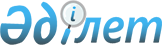 Субсидияланатын тыңайтқыштар түрлерінің тізбесі және тыңайтқыштарды сатушыдан сатып алынған тыңайтқыштардың 1 тоннасына (килограмына, литріне) арналған субсидиялардың нормаларын бекіту туралы
					
			Күшін жойған
			
			
		
					Қызылорда облысы әкімдігінің 2017 жылғы 28 сәуірдегі № 770 қаулысы. Қызылорда облысының Әділет департаментінде 2017 жылғы 26 мамырда № 5847 болып тіркелді. Күші жойылды - Қызылорда облысы әкімдігінің 2018 жылғы 26 қаңтардағы № 1027 қаулысымен
      Ескерту. Күші жойылды - Қызылорда облысы әкімдігінің 26.01.2018 № 1027 қаулысымен (алғашқы ресми жарияланған күнінен бастап қолданысқа енгізіледі).
      "Тыңайтқыштардың құнын (органикалық тыңайтқыштарды қоспағанда) субсидиялау қағидаларын бекіту туралы" Қазақстан Республикасы Ауыл шаруашылығы министрінің 2015 жылғы 6 сәуірдегі №4-4/305 бұйрығына (нормативтік құқықтық актілерді мемлекеттік тіркеу Тізілімінде 11223 нөмірімен тіркелген) сәйкес Қызылорда облысының әкімдігі ҚАУЛЫ ЕТЕДІ:
      1. Қоса беріліп отырған субсидияланатын тыңайтқыштар түрлерінің тізбесі және тыңайтқыштарды сатушыдан сатып алынған тыңайтқыштардың 1 тоннасына (килограмына, литріне) арналған субсидиялардың нормалары бекітілсін.
      2. "Субсидияланатын тыңайтқыштардың түрлері және тыңайтқыштарды сатушыдан сатып алынған тыңайтқыштардың 1 тоннасына (килограмына, литріне) арналған субсидиялардың нормаларын бекіту туралы" Қызылорда облысы әкімдігінің 2016 жылғы 23 мамырдағы № 462 қаулысының (нормативтік құқықтық актілерді мемлекеттік тіркеу Тізілімінде 5522 нөмірімен тіркелген, "Сыр бойы" және "Кызылординские вести" газеттерінде 2016 жылы 4 маусымда жарияланған) күші жойылды деп танылсын.
      3. "Қызылорда облысының ауыл шаруашылығы басқармасы" мемлекеттік мекемесі осы қаулыдан туындайтын шараларды қабылдасын.
      4. Осы қаулының орындалуын бақылау Қызылорда облысы әкімінің орынбасары С.С. Қожаниязовқа жүктелсін.
      5. Осы қаулы алғашқы ресми жарияланған күнінен бастап қолданысқа енгізіледі. Субсидияланатын тыңайтқыштар түрлерінің тізбесі және тыңайтқыштарды сатушыдан сатып алынған тыңайтқыштардың 1 тоннасына (килограмына, литріне) арналған субсидиялардың нормалары
      Ескерту. Қосымшаға өзгеріс енгізілді - Қызылорда облысы әкімдігінің 11.10.2017 № 903 қаулысымен (алғашқы ресми жарияланған күнінен бастап қолданысқа енгізіледі).
      Қысқартылған сөздердің толық жазылуы:
      N - азот;
      Ca - кальций;
      S - күкірт;
      С – көміртегі;
      Fe – темір;
      Zn – мырыш.
					© 2012. Қазақстан Республикасы Әділет министрлігінің «Қазақстан Республикасының Заңнама және құқықтық ақпарат институты» ШЖҚ РМК
				
      Қызылорда облысының әкімі

Қ. Көшербаев
Қызылорда облысы әкімдігінің2017 жылғы "28 " сәуір №770 қаулысыменБекітілген
№ 
 Субсидияланатын тыңайтқыштар түрлерінің тізбесі 
 Өлшем бірлігі 
 Бір өлшем бірлігінің құнын арзандату пайызы 
 Бір бірлікке арналған субсидия нормасы, теңге 
1.
Аммофос 
тонна 
50
62 500
2.
Суперфосфат 
тонна 
50
18 700
3.
Аммиак селитрасы 
тонна 
50
34 000
4.
Шиелісай кен орнының фосфоритті концентраты мен ұны
тонна 
50
12 385
5.
Аммоний сульфаты – жанама өнім 
тонна 
50
25 000
6.
Б маркалы карбамид 
тонна 
50
40 500
7.
Хлорлы калий 
тонна 
50
40 000
8.
Нитроаммофоска 
тонна 
50
55 000
9.
(КАС) сұйық азоттық тыңайтқыштар 
тонна 
50
42 500
10.
"Супрефос-NS" азот - күкірт құрамды супрефос 
тонна 
50
64 000
11.
Кальций нитраты YaraLiva Calcinit 
тонна 
50
132 500
12.
"МЭРС" микротыңайтқыштары" қоректік микроэлементтер құрамды ерітінділер 
литр 
50
5 000
13.
Мастер (MASTER) 3:37:37

минералды тыңайтқышы
литр
50
657
14.
Мастер (MASTER) 18:18:18

минералды тыңайтқышы
литр
50
410
15.
Мастер (MASTER) 15:5:30+2

минералды тыңайтқышы
литр
50
417
16.
Мастер 3:11:38+4 (Master 3:11:38+4)

минералды тыңайтқышы
литр
50
460
17.
Мастер 20:20:20 (Master 20:20:20)

минералды тыңайтқышы
литр
50
445
18.
Мастер 13:40:13 (Master 13:40:13)

минералды тыңайтқышы
литр
50
505
19.
Плантафол 30:10:10 (Plantafol 30:10:10)

минералды тыңайтқышы
литр
50
675
20.
Плантафол 10:54:10 (Plantafol 10:54:10)

минералды тыңайтқышы
литр
50
795
21.
Плантафол 5:15:45 (Plantafol 5:15:45)

минералды тыңайтқышы
литр
50
795
22.
Плантафол 20:20:20 (Plantafol 20:20:20)

минералды тыңайтқышы
литр
50
695
23.
Бороплюс (Boroplus)

минералды тыңайтқышы
литр
50
1 225
24.
Кальбит С (Calbit C)

минералды тыңайтқышы
литр
50
864
25.
Брексил кальций (Brexil Ca)

минералды тыңайтқышы
литр
50
1 713
26.
Брексил Микс (Brexil Mix)

минералды тыңайтқышы
литр
50
1 835
27.
Брексил Комби (Brexil Combi)

минералды тыңайтқышы
литр
50
1 695
28.
Брексил Феррум (Brexil Fe)

минералды тыңайтқышы
литр
50
1 479
29.
Брексил Цинк (Brexil Zn)

минералды тыңайтқышы
литр
50
1 656
30.
Брексил Мульти (Brexil Multi)

минералды тыңайтқышы
литр
50
1 745
31.
Феррилен (Ferrilene)

минералды тыңайтқышы
литр
50
2 225
32.
Феррилен 4,8 (Ferrilene 4,8)

минералды тыңайтқышы
литр
50
2 225
33.
Феррилен Триум (Ferrilene Trium)

минералды тыңайтқышы
литр
50
2 666
34.
Тазартылған күкірт қышқылды калий (калий сульфаты) 
тонна
50
140 000
35.
Фосфорлы калий тыңайтқышы
тонна
50
20 582,5
36.
SWISSGROW (Bioenergy)

минералды тыңайтқышы
литр
50
2 415
37.
SWISSGROW (Fulvimax)

 минералды тыңайтқышы
литр
50
988
38.
Аминокат 10%
литр
50
2550
39.
Келик-К-Si 
литр
50
2500
40.
Атланте Плюс 
литр
50
2750